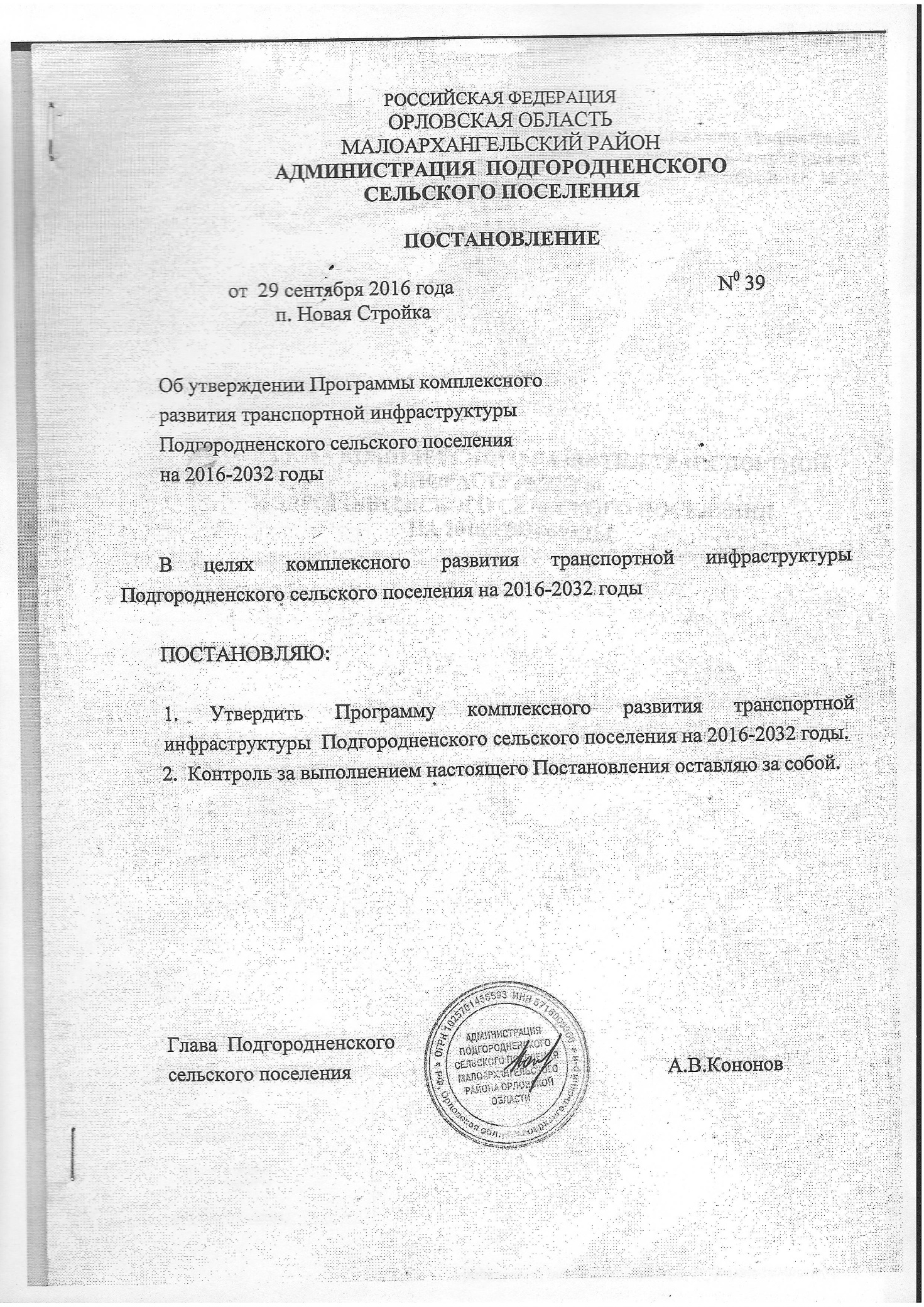 Приложение к постановлению администрации Подгородненского сельского поселения«29» сентября 2016г.  № 39ПРОГРАММА КОМПЛЕКСНОГО РАЗВИТИЯ ТРАНСПОРТНОЙ ИНФРАСТРУКТУРЫ ПОДГОРОДНЕНСКОГО СЕЛЬСКОГО ПОСЕЛЕНИЯ НА 2016 - 2032 ГОДЫОглавление Введение……………………………………………………………………….………….…...…….3 Паспорт программы………………………………….……………………………………………5Общие сведения……………….………………………………………………………………..…..8Состояние транспортной инфраструктуры……………………………………….……………..12 Перспективы развития транспортной инфраструктуры…………….………………….……….20Система программных мероприятий……………………………………………………25 Финансовые потребности для реализации программы…………………………...…………….31 Оценка эффективности мероприятий ……………………………………………...…...34  Нормативное обеспечение…….……………………………………………………………..…...36ВведениеОдним из основополагающих условий развития Подгородненского сельского поселения является комплексное развитие транспортной инфраструктуры. Этапом, предшествующим разработке основных мероприятий Программы, является проведение анализа и оценка социально-экономического и территориального развития муниципального образования. Анализ и оценка социально-экономического и территориального развития муниципального образования, а также прогноз его развития проводится по следующим направлениям:  демографическое развитие;  перспективное строительство;  состояние транспортной инфраструктуры. Программа направлена на обеспечение надежного и устойчивого обслуживания потребителей услугами, снижение износа объектов транспортной инфраструктуры. Основными целями программы являются:  обеспечение безопасности, качества и эффективности транспортного обслуживания населения, а также юридических лиц и индивидуальных предпринимателей, осуществляющих экономическую деятельность (далее субъекты экономической деятельности) на территории муниципального образования;  обеспечение доступности объектов транспортной инфраструктуры для населения и субъектов экономической деятельности в соответствии с нормативами градостроительного проектирования;  развитие транспортной инфраструктуры в соответствии с потребностями населения в передвижении, субъектов экономической деятельности - в перевозке пассажиров и грузов на территории муниципального образования;  развитие транспортной инфраструктуры, сбалансированное с градостроительной деятельностью в муниципальном образовании;  обеспечение условий для управления транспортным спросом;  создание приоритетных условий для обеспечения безопасности жизни и здоровья участников дорожного движения по отношению к экономическим результатам хозяйственной деятельности;  создание приоритетных условий движения транспортных средств общего пользования по отношению к иным транспортным средствам;  условия для пешеходного и велосипедного передвижения населения;  эффективность функционирования действующей транспортной инфраструктуры. Бюджетные средства, направляемые на реализацию программы, должны быть предназначены для реализации проектов модернизации объектов транспортной инфраструктуры и дорожного хозяйства, связанных с ремонтом, реконструкцией существующих объектов, а также со строительством новых объектов.Паспорт программыОбщие сведения     Подгородненское сельское поселение расположено в западной части Малоархангельского муниципального района Орловской области. Сельское поселение граничит с четырьмя сельскими поселениями Малоархангельского муниципального района (на северо-востоке – с Ленинским сельским поселением, на востоке – с Октябрьским сельским поселением, на юго-востоке – с Губкинским сельским поселением, на юге – с Луковским сельским поселением) и одним муниципальным районам Орловской области (на севере – с Глазуновским муниципальным районом) и с Курской областью на западе.     Административный центр Подгородненского сельского поселения – поселок Новая Стройка. В состав сельского поселения входят 23 населенных пункта: пос. Новая Стройка, д. Алисово, д. Бузулук, пос. Бахматские Выселки, . Вавилоновка, д. Гриневка, .Костино, п. Ст. Малоархангельск, д. Малая Плота, д. Остров, с. Орлянка, с. Протасово, д. Павловка, д. Первая Подгородняя, пос. Прогресс, д. Пересуха, д. Петровка, д. Прогресс, д. Семеновка, д. Саловка, д. Сидоровка, д. Удерево, д. Юдинка.     Расстояние до районного центра г. Малоархангельск – 7 км, до областного центра г, Орел-93  км. Внутрихозяйственные дороги грунтовые. Центральные улицы имеют твердое покрытие.       По территории Подгородненского сельского поселения проходит железнодорожная ветка Орел – Поныри, Курск, Харьков.	По территории поселения проходят две автомобильные дороги общего пользования регионального значения: 54 ОП РЗ 54К-13 А/д Малоархангельск – ст. Малоархангельск,  54 ОП РЗ 54К-209 А/д Малоархангельск – Прогресс – Рогатый - Луковец. Территория Подгородненского сельского поселения характеризуется умеренно-континентальным климатом. Средняя температура января −8,5 °C, средняя температура июля +18,5 °C. Годовое количество осадков 500—550 мм (средняя сумма осадков ). Преобладают юго-западные ветры. Среднегодовая температура воздуха составляет +4,6°C, продолжительность безморозного периода составляет 145-150 дней. Зима охватывает третью декаду ноября, декабрь, январь, февраль и большую часть марта. Самый холодный месяц – январь, среднемесячные температуры которого -9,5 градуса. Устойчивый снежный покров образуется при переходе средней суточной температуры через – 50С. Неблагоприятным климатическим явлением в зимнее время года являются метели.Лето довольно продолжительное и теплое, длится более 4-х месяцев. Неблагоприятным климатическим явлением в теплое время года являются засухи, сопровождаемые суховеями в сочетании с большой скоростью движения ветра. Самый жаркий месяц – июль, средние температуры которого +18,5, +19,5  градуса. В течение года преобладают средние скорости ветра.  По климатическо - строительному  районированию поселение относится к зоне П-В с расчётной температурой воздуха -25 0С.Важнейшими социально-экономическими показателями формирования градостроительной системы любого уровня являются  динамика  численности населения, его  возрастная структура.  Наряду с природной, экономической и экологической составляющими  они выступают в качестве основного фактора, влияющего на сбалансированное и устойчивое развитие территории поселения. Возрастной, половой и национальный составы населения во многом определяют перспективы и проблемы рынка труда, а значит, и трудовой потенциал той или иной территории.	Сложная демографическая ситуация наблюдается на территории городского поселения, и на сегодня вопрос об обеспечении его населения высоким уровнем жизни крайне актуален. В настоящее время продолжается убыль населения и за счет превышения уровня смертности над уровнем рождаемости и за счет миграции молодежи в областной центр. Основные причины этого — экономически неблагоприятные условия жизни, отсутствие рабочих мест и возможности для большинства молодежи решать свои жилищные и бытовые проблемы. Демографические характеристики городского поселенияДемографическая структура населения поселения относится к регрессивному типу: с относительно низкой долей населения молодых возрастов  при относительно высокой доле населения пенсионных возрастов. 	Данный тип возрастной структуры может оказать негативное влияние на перспективную динамику демографических процессов в поселении.	 Проблема старения населения все же актуальна для сельского поселения.	Старение населения и изменение его возрастной структуры находит отражение в изменении показателя демографической нагрузки: соотношение численности населения трудоспособного и нетрудоспособного возрастов. Высокая демографическая нагрузка - это весьма острая социально-демографическая и экономическая проблема, так как со снижением рождаемости и ростом продолжительности жизни усиливается «давление» на трудоспособное население за счет лиц пожилого возраста.Старение населения в перспективе ставит серьезные социально-экономические, социально-психологические, медико-социальные и этические проблемы – это проблемы рабочей силы, увеличения экономической нагрузки на общество, необходимость учета изменений уровня и характера потребления, проблемы здоровья пожилых людей.Экономическая база в поселении представлена  предприятиями, организациями и учреждениями по следующим видам экономической деятельности: образование; здравоохранение и предоставление социальных услуг; предоставление прочих коммунальных, социальных и персональных услуг и т.д.Предприятия сельскохозяйственной промышленности: - ОАО «Малоархангельское ХПП»;- ЗАО «Победа-Агро» Обособленное подразделение «Птицефабрика «Тиняковский»;- ОАО «Орелагроинвест»;- Филиал №6 «Александровский» ООО «Орловский лидер».Земельный фонд сельского поселения составляют земли населенных пунктов и земли сельскохозяйственного назначения. Общая площадь земель в границах муниципального образования составляет 15884 га. Земель сельхозназначения – 14387 га, в т.ч. пашни – 12258 га.Источником водоснабжения поселения  являются подземные воды.  	В настоящее время газифицированы 14 населенных пунктов: д. Бузулук, п.ст. Малоархангельск, с. Протасово, пос. Новая Стройка, д. Гриневка, д. Вавилоновка, д. Первая Подгородняя, д. Саловка, пос. Прогресс, д. Прогресс, с. Орлянка, д. Пересуха, д. Костино, д. Малая Плота; общая протяженность газопровода – 28888,7 км.На территории сельского поселения расположены  3 школы, 1 детский сад, 2 ФАПа, 4 сельских дома культуры, 3 отделения почтовой связи, объекты торговли и т.д.Состояние транспортной инфраструктурыТранспортно-экономические связи сельского осуществляются в настоящее время железнодорожным и автомобильным транспортом.	На территории населенного пункта пос. ст. Малоархангельск располагается небольшой железнодорожный узел, имеющий одноименное название. Железнодорожная линия - однопутная, оборудованная автоблокировкой. Основным элементом железнодорожного узла является станция. Она представляет для поселка наибольший планировочный интерес, т.к. на ней производится обслуживание его грузопассажирских перевозок. Станция выполняет весь комплекс операций, связанных с организацией движения транзитных поездов. Одновременно она обслуживает пассажирские и грузовые перевозки поселка.В настоящее время на территории поселения нет путепроводов через железнодорожные пути. Все взаимные пересечения автомобильных дорог и железнодорожных линий осуществляются в одном уровне, что является наиболее существенным планировочным недостатком железнодорожных устройств. 	Через территорию сельского поселения проходят автомобильные дороги общего пользования регионального значения:54 ОП РЗ 54К-13 А/д Малоархангельск – ст. Малоархангельск,  54 ОП РЗ 54К-209 А/д Малоархангельск – Прогресс – Рогатый - Луковец.По всем вышеперечисленным автомобильным дорогам организовано автобусное сообщение.Ряд населенных пунктов связан с административным центром грунтовыми дорогамиПассажирские перевозки в межселенных связях выполняются, в основном, автобусным и маршрутным транспортом. Перевозка пассажиров осуществляется Малоархангельским филиалом Орловской транспортной кампанией. Общие сведения о дорогах регионального значения, проходящих по территории сельского поселения согласно постановлению Коллегии Орловской области от 13.02.2008 № 48 «Об утверждении перечня автомобильных дорог общего пользования регионального значения» приведены в таблице:Таким образом, межпоселенческими перевозками охвачена значительная часть территории поселения, однако те населенные пункты, где отсутствуют полноценные подъездные пути, фактически не участвуют в грузопассажирских перевозках. Используется личный и автомобильный транспорт и гужевые повозки. Необходима организация как дорог с покрытием, так и улучшенных грунтовых дорог для связи с данными населенными пунктами. Основные показатели по существующей улично-дорожной сети Подгородненского сельского поселения сведены в таблице 1. Таблица 1 Общая характеристика улично-дорожной сети Подгородненского сельского поселения Улично-дорожная сеть и пассажирский транспортУлично-дорожная сеть населенных пунктов обеспечивает  внутренние транспортные связи, включает в себя въезды и выезды на территорию населенных пунктов, главные улицы застройки, основные и второстепенные проезды.	Главные улицы являются основными транспортными и функционально-планировочными осями территории застройки. Они обеспечивают транспортное обслуживание жилой застройки и не осуществляют пропуск транзитных общепоселковых транспортных потоков.	Основные проезды обеспечивают подъезд транспорта к группам жилых зданий.	Второстепенные проезды обеспечивают подъезд транспорта к отдельным зданиям.	Улично-дорожная сеть в состав всех территориальных зон и представляет собой часть территории, ограниченную красными линиями и предназначенную для движения транспортных средств и пешеходов, прокладки инженерных коммуникаций, размещения зеленых насаждений и шумозащитных устройств, установки технических средств информации и организации движения.		Интенсивность автодвижения на улицах населенных пунктов не велика.К основным недостаткам улично-дорожной сети села следует отнести:Нечеткую дифференциацию уличной сети;Отсутствие пешеходных тротуаров на ряде улиц;Отсутствие твердого покрытия на ряде улиц;Улично-дорожная сеть остальных населенных пунктов, как правило, представлена одной или двумя, тремя улицами, нуждающимися в полном благоустройствеВнутрипоселковый пассажирский транспорт не развит. В состав сельского поселения  входит 23 сельских населенных пункта, достаточно удаленных друг от друга. Некоторые населенные пункты характеризуются полным отсутствием инженерной, транспортной и социальной инфраструктуры. К числу так называемых «слабых» населенных пунктов следует отнести: - деревни: Бузулук, Малая Плота, Остров, Петровка, Павловка, Прогресс,  Семеновка, Удерево;-  поселки: Бахматские Выселки. Данные населенные пункты характеризуются почти полным отсутствием транспортного сообщения с административным центром, полным, либо частичным отсутствием  жителей и объектов социальной инфраструктуры.К числу «сильных» населенных пунктов следует отнести:села: Протасово; деревни: Вавилоновка, Первая Подгородняя, Прогресс;поселки: Новая Стройка, станция Малоархангельск, Прогресс.Данные населенные пункты имеют достаточно развитое транспортное сообщение, как с административным центром поселения, так и с близлежащими населенными пунктами.        В связи с этим необходимо строительство дорог с твердым покрытием до населенных пунктов, связь с которыми на данный момент осуществляется по грунтовым дорогам.	При реконструкции существующих магистралей предусматривается их благоустройство с устройством усовершенствованного покрытия, локальных мероприятий по совершенствованию геометрии пересечений улиц и дорог в одном уровне, устройство «карманов» для остановки общественного транспорта, а также уширение проезжей части улиц перед перекрестками. Это позволит при сравнительно небольших затратах добиться увеличения пропускной способности на 10-15%.Перечень мероприятий по обеспечению территории сельского поселения объектами транспортной инфраструктуры	1. Реконструкция и асфальтирование всех существующих грунтовых дорог внутри населенных пунктов - первая очередь;2. Обустройство остановочных павильонов на сложившихся остановках общественного транспорта - первая очередь;3. Строительство новых автобусных павильонов – пос. ст. Малоархангельск, пос. Прогресс,  д. Алисово, д. Удерево, д. Костино - первая очередь;4. Строительство дорог в районе нового строительства – расчетный  очередь.      Развитие экономики сельского поселения во многом определяется эффективностью функционирования автомобильного транспорта, которая зависит от уровня развития и состояния сети внутрипоселковых автомобильных дорог общего пользования. Недостаточный уровень развития дорожной сети является одним из наиболее существенных ограничений темпов роста социально-экономического развития сельского поселения, поэтому совершенствование сети автомобильных дорог общего пользования имеет важное значение для поселения. Развитие дорожной сети позволит обеспечить развитие сельского поселения и закрепление трудовых ресурсов, развитие производства, а это в свою очередь приведет к экономическому росту сельского поселения. Наиболее важной проблемой развития сети автомобильных дорог поселения являются внутрипоселковые автомобильные дороги общего пользования. Автомобильные дороги подвержены влиянию природной окружающей среды, хозяйственной деятельности человека и постоянному воздействию транспортных средств, в результате чего меняется технико-эксплуатационное состояние дорог. Состояние сети дорог определяется своевременностью, полнотой и качеством выполнения работ по содержанию, ремонту и капитальному ремонту и зависит напрямую от объемов финансирования и стратегии распределения финансовых ресурсов в условиях их ограниченных объемов. В условиях, когда объем инвестиций в дорожный комплекс является явно недостаточным, а рост уровня автомобилизации значительно опережает темпы роста развития дорожной сети, на первый план выходят работы по содержанию и эксплуатации дорог. При выполнении текущего ремонта используются современные технологии с использованием специализированных звеньев машин и механизмов, позволяющих сократить ручной труд и обеспечить высокое качество выполняемых работ. При этом текущий ремонт в отличие от капитального, не решает задач, связанных с повышением качества дорожного покрытия - характеристик ровности, шероховатости, прочности и т.д. Проведенный анализ эффективности работ по текущему ремонту и ремонту путем замены верхнего слоя покрытия показывает, что при объеме работ, превышающем 20% от общей площади покрытия, текущий ремонт является неэффективным. Поэтому в Программе предпочтение отдается капитальному ремонту. Недофинансирование дорожной отрасли, в условиях постоянного роста интенсивности движения, изменения состава движения в сторону увеличения грузоподъемности транспортных средств, приводит к несоблюдению межремонтных сроков, накоплению количества участков «недоремонта». Учитывая вышеизложенное, в условиях ограниченных финансовых средств стоит задача их оптимального использования с целью максимально возможного снижения количества проблемных участков автомобильных дорог и сооружений на них. Применение программно-целевого метода в развитии внутрипоселковых автомобильных дорог общего пользования позволит системно направлять средства на решение неотложных проблем дорожной отрасли в условиях ограниченных финансовых ресурсов. Реализация комплекса программных мероприятий сопряжена со следующими рисками: -риск ухудшения социально-экономической ситуации в стране, что выразится в снижении темпов роста экономики и уровня инвестиционной активности, возникновении бюджетного дефицита, сокращения объемов финансирования дорожной отрасли; -риск превышения фактического уровня инфляции по сравнению с прогнозируемым, ускоренный рост цен на строительные материалы, машины, специализированное оборудование, что может привести к увеличению стоимости дорожных работ, снижению объемов строительства, реконструкции, капитального ремонта, ремонта и содержания внутрипоселковых автомобильных дорог общего пользования; -риск задержки завершения перехода на финансирование работ по содержанию, ремонту и капитальному ремонту внутрипоселковых автомобильных дорог в соответствии с нормативами денежных затрат, что не позволит в период реализации Программы существенно сократить накопленное в предыдущий период отставание в выполнении ремонтных работ на сети автомобильных дорог общего пользования и достичь запланированных в Программе величин показателей. Несоответствие уровня развития автомобильных дорог уровню автомобилизации приводит к существенному росту расходов, снижению скорости движения, повышению уровня аварийности. В связи с недостаточностью финансирования расходов на дорожное хозяйство в бюджете муниципального образования эксплуатационное состояние значительной части улиц поселения по отдельным параметрам перестало соответствовать требованиям нормативных документов и технических регламентов. Возросли материальные затраты на  содержание улично-дорожной сети в связи с необходимостью проведения значительного объема работ по ямочному ремонту дорожного покрытия улиц и замене уличных осветительных приборов. При прогнозируемых темпах социально-экономического развития спрос на грузовые перевозки автомобильным транспортом к 2032 году увеличится. Объем перевозок пассажиров автобусами и легковыми автомобилями к 2032 году также увеличится. Прогнозируемый рост количества транспортных средств и увеличение объемов грузовых и пассажирских перевозок на автомобильном транспорте приведет к повышению интенсивности движения на автомобильных дорогах местного значения. Около 75 процентов протяженности автомобильных дорог местного значения не соответствует нормативным требованиям по транспортно-эксплуатационному состоянию, что приводит к повышению себестоимости автомобильных перевозок и снижению конкурентоспособности продукции предприятий. Недостаточный уровень развития дорожной сети приводит к значительным потерям для экономики и населения муниципального образования и является одним из наиболее существенных инфраструктурных ограничений темпов социально- экономического развития поселения. Для обеспечения прогнозируемых объемов автомобильных перевозок требуется реконструкция перегруженных участков автомобильных дорог, приведение их в соответствие с нормативными требованиями по транспортно-эксплуатационному состоянию и обеспечение автодорожных подъездов по дорогам с твердым покрытием. Обеспечение безопасности дорожного движения является одной из важных социально-экономических и демографических задач Российской Федерации. Аварийность на автомобильном транспорте наносит огромный материальный и моральный ущерб как обществу в целом, так и отдельным гражданам. Дорожно-транспортный травматизм приводит к исключению из сферы производства людей трудоспособного возраста. Гибнут и становятся инвалидами дети. Обеспечение безопасности дорожного движения является составной частью национальных задач обеспечения личной безопасности, решения демографических, социальных и экономических проблем, повышения качества жизни, содействия региональному развитию. Одним из главных направлений демографической политики, в соответствии с Концепцией демографической политики Российской Федерации на период до 2025 года, обозначено снижение смертности населения, прежде всего высокой смертности мужчин в трудоспособном возрасте от внешних причин, в том числе в результате дорожно- транспортных происшествий. Цели повышения уровня безопасности транспортной системы, сокращения темпов роста количества дорожно-транспортных происшествий, снижение тяжести их последствий, числа пострадавших и погибших в них обозначены и в Транспортной  стратегии Российской Федерации на период до 2032 года. Таким образом, задачи сохранения жизни и здоровья участников дорожного движения за счет повышения качества и оперативности медицинской помощи пострадавшим и, как следствие, сокращение демографического и социально- экономического ущерба от дорожно-транспортных происшествий и их последствий согласуются с приоритетными задачами социально-экономического развития Российской Федерации в долгосрочной и среднесрочной перспективе и направлены на обеспечение снижения темпов убыли населения Российской Федерации, создание условий для роста его численности. В ближайшие годы ожидается прирост парка автотранспортных средств. При условии сохраняющейся улично-дорожной сети в городе, предполагается увеличение интенсивности дорожного движения и соответственно количества дорожно-транспортных происшествий. Фактором риска, оказывающим влияние на результаты программы и на который участники программы не могут оказать непосредственного влияния, является рост количества дорожно-транспортных происшествий с участием водителей, стаж управления которых транспортным средством, менее 3-х лет. В качестве мероприятий программы, направленных на управление рисками, их своевременное выявление и минимизацию предлагается развитие систем фото- и видеофиксации нарушений правил дорожного движения на территории города и развитие системы оказания помощи пострадавшим в дорожно-транспортных происшествиях. Для эффективного решения проблем с дорожно-транспортной аварийностью и обеспечения снижения ее показателей необходимо продолжение системной реализации мероприятий по повышению безопасности дорожного движения и их обеспеченность финансовыми ресурсами. Перечисленные проблемы автодорожного комплекса муниципального образования ставят в число первоочередных задач реализацию проектов по улучшению транспортно - эксплуатационного состояния существующей сети автомобильных дорог общего пользования и сооружений на них, приведение технических параметров и уровня инженерного оснащения дорог в соответствие с достигнутыми размерами интенсивности движения. 2. Перспективы развития транспортной инфраструктуры Прогнозирование развития транспортной инфраструктуры опирается на анализ демографической ситуации на территории, процессов рождаемости и смертности, миграции населения, анализ структуры населения, поскольку основная цель транспортной инфраструктуры - это удовлетворение потребностей населения.Целями Программы являются:  развитие современной и эффективной транспортной инфраструктуры, обеспечивающей ускорение товародвижения и снижение транспортных издержек в экономике;  повышение доступности услуг транспортного комплекса для населения;  повышение комплексной безопасности и устойчивости транспортной системы. Для достижения цели по развитию современной и эффективной транспортной инфраструктуры, обеспечивающей ускорение товародвижения и снижение транспортных издержек в экономике, необходимо решить задачу, связанную с увеличением протяженности автомобильных дорог общего пользования местного значения, соответствующих нормативным требованиям. Это позволит увеличить пропускную способность дорожной сети, улучшить условия движения автотранспорта и снизить уровень аварийности за счет ликвидации грунтовых разрывов, реконструкции участков автомобильных дорог местного значения, имеющих переходный тип проезжей части. Для достижения цели по повышению доступности услуг транспортного комплекса для населения в области автомобильных дорог необходимо решить задачу, связанную с созданием условий для формирования единой дорожной сети, круглогодично доступной для населения. Для достижения цели по повышению комплексной безопасности и устойчивости транспортной системы в области автомобильных дорог необходимо решить задачи, связанные с повышением надежности и безопасности движения на автомобильных дорогах местного значения, а также обеспечением устойчивого функционирования дорожной сети и транспортной безопасности дорожного хозяйства. Дороги местного значения поселения в направлениях движения пешеходов необходимо оборудовать средствами снижения скоростей, средствами регулировки движения. Целью программы в области безопасности дорожного движения является  сокращение количества лиц, погибших в результате дорожно-транспортных происшествий. Условиями ее достижения является решение следующих задач:  снижение тяжести травм в дорожно-транспортных происшествиях;  развитие современной системы оказания помощи пострадавшим в дорожно- транспортных происшествиях - спасение жизней;  развитие систем фото- и видеофиксации нарушений правил дорожного движения. Основные ожидаемые конечные результаты реализации подпрограммы программы:  сокращение количества лиц, погибших в результате дорожно-транспортных происшествий;  снижение тяжести последствий; создание современной системы обеспечения безопасности дорожного движения на автомобильных дорогах общего пользования и улично-дорожной сети в поселении.        Основными приоритетами развития транспортного комплекса муниципального образования должны стать: В первую очередь:  расширение основных существующих главных и основных улиц с целью доведения их до проектных поперечных профилей; ремонт и реконструкция дорожного покрытия существующей улично- дорожной сети;  резервирование земельных участков для новых автодорог и транспортных развязок;  строительство улично-дорожной сети на территории районов нового жилищного строительства; На расчётный срок:  дальнейшая интеграция в транспортный комплекс Орловской области; упорядочение улично-дорожной сети в городе, решаемое в комплексе с архитектурно-планировочными мероприятиями;  проектирование и строительство транспортных развязок;  строительство тротуаров и пешеходных пространств (скверы, бульвары) для организации системы пешеходного движения в поселении.     Развитие транспорта на территории муниципального образования должно осуществляться на основе комплексного подхода, ориентированного на совместные усилия различных уровней власти: федеральных, региональных, муниципальных.3. Система программных мероприятий Основными факторами, определяющими направления разработки и последующей реализации Программы, являются:  тенденции социально-экономического развития поселения, характеризующиеся незначительным повышением численности населения, развитием рынка жилья, сфер обслуживания и промышленности;  состояние существующей системы транспортной инфраструктуры;  перспективное строительство малоэтажных домов, направленное на улучшение жилищных условий граждан. Для реализации поставленных целей и решения задач Программы, достижения планируемых значений показателей и индикаторов предусмотрено выполнение комплекса взаимоувязанных мероприятий. В рамках задачи, предусматривающей увеличение протяженности автомобильных дорог местного значения, соответствующих нормативным требованиям, предусмотрены мероприятия по реконструкции перегруженных движением участков автомобильных дорог, ликвидации грунтовых разрывов и реконструкции участков дорог, имеющих переходный тип дорожного покрытия проезжей части, реконструкции искусственных сооружений для приведения их характеристик в соответствие с параметрами автомобильных дорог на соседних участках, повышения безопасности движения, увеличения грузоподъемности, долговечности и эксплуатационной надежности. В рамках задачи, предусматривающей меры по обеспечению устойчивого функционирования автомобильных дорог общего пользования местного значения, намечены мероприятия по организационной и правовой поддержке реализации задач муниципального заказчика Программы, направленные на проведение работ в целях государственной регистрации прав на объекты недвижимости дорожного хозяйства муниципальной собственности, установление придорожных полос автомобильных дорог местного значения и обозначение их на местности, информационное обеспечение дорожного хозяйства, выполнение работ и оказание услуг, направленных на обеспечение сохранности автомобильных дорог общего пользования местного значения, выполнение работ и оказание услуг, направленных на правовое обеспечение реализации Программы. Основой эффективной реализации мероприятий программы является точность и своевременность информационного обеспечения всех ее участников. Основными задачами мероприятия по информационному обеспечению являются:  создание и поддержание единого информационного пространства в целях надежного управления дорожным хозяйством и эффективного контроля за деятельностью дорожных организаций и предприятий, привлеченных к выполнению мероприятий программы, а также повышения качества обслуживания пользователей дорог;  обеспечение дорожных организаций необходимой информацией по реализации мероприятий программы;  информирование населения о ходе выполнения программы и ее итогах, а также разъяснение ее целей и задач.  Программой даются предложения по формированию сети магистральной улично- дорожной сети в соответствие с действующими нормативами. Основные расчетные параметры уличной сети в пределах населенного пункта принимаются в соответствии со СП 42.13330.2011 «Градостроительство. Планировка и застройка городских и сельских поселений». Таблица 2       Категории и параметры  улиц и дорог в пределах сельского поселения
                                                                                                          В основу построения улично-дорожной сети положена идея увеличения числа связей между существующими и планируемыми районами на территории муниципального образования и включение улично-дорожной сети поселения в автодорожную систему региона. В соответствии с уровнем в иерархии улиц должен быть выполнен поперечный профиль каждой из них. Неизменными должны остаться ширина проезжих частей, типы развязок и основные направления движения. При подготовке комплексной транспортной схемы муниципального образования эти поперечные профили и схемы развязок могут быть откорректированы. При проектировании улиц и дорог в районах нового жилищного строительства необходимо соблюдать проектную ширину улиц в красных линиях, что позволит избежать в дальнейшем реализации дорогостоящих мероприятий по изъятию земельных участков и сноса объектов капитального строительства с целью расширения улиц. Проектируемые улицы должны размещаться таким образом на рельефе, чтобы было выполнено требование соблюдения нормативных уклонов. Необходимо уделять особое внимание проектированию и строительству основных улиц в условиях наличия сложных геоморфологических факторов. Мероприятия, выполнение которых необходимо по данному разделу:  ремонт существующей сети автомобильных дорог общего пользования местного значения, в том числе и улично-дорожной сети, улучшение их транспортно- эксплуатационного состояния;  обеспечение сохранности автомобильных дорог общего пользования, находящихся в границах муниципального образования. Организация мест стоянки и долговременного хранения транспорта на территории сельского поселения осуществляется, в основном, в пределах участков организаций и предприятий и на придомовых участках жителей поселения. Гаражно-строительных кооперативов в поселении нет. В дальнейшем необходимо предусматривать организацию мест стоянок автомобилей возле зданий общественного назначения с учётом прогнозируемого увеличения уровня автомобилизации населения. Предполагается, что ведомственные и грузовые автомобили будут находиться на хранении в коммунально-складской и агропромышленной зоне поселения. Постоянное и временное хранение легковых автомобилей населения предусматривается в границах приусадебных участков. Мероприятия, выполнение которых необходимо по данному разделу: 1. обеспечение административными мерами устройства необходимого количества парковочных мест в соответствии с проектной вместимостью зданий общественного назначения на участках, отводимых для их строительства (весь период); 2. строительство автостоянок около объектов обслуживания (весь период); 3. ремонт покрытия и организация общественных стоянок в местах наибольшего притяжения (первая очередь – расчётный срок). Программой предусматривается система велосипедных дорожек и пешеходных улиц. Программой предусматривается создание безбарьерной среды для маломобильных групп населения. С этой целью при проектировании общественных зданий должны предъявляться требования по устройству пандусов с нормативными уклонами, усовершенствованных покрытий тротуаров и всех необходимых требований, отнесённых к созданию безбарьерной среды. Мероприятия по данному разделу: 1. формирование системы улиц с преимущественно пешеходным движением (расчётный срок - перспектива); 2. устройство велодорожек в поперечном профиле магистральных улиц (расчётный срок – перспектива); 3. обеспечение административными мерами выполнения застройщиками требований по созданию безбарьерной среды (весь период). Для создания эффективной конкурентоспособной транспортной системы необходимы три основные составляющие:  конкурентоспособные высококачественные транспортные услуги;  высокопроизводительные безопасные транспортная инфраструктура и транспортные средства, которые необходимы в той мере, в которой они обеспечат конкурентоспособные высококачественные транспортные услуги;  создание условий для превышения уровня предложения транспортных услуг над спросом (в противном случае конкурентной среды не будет). В рамках задачи, предусматривающей создание условий для формирования единой дорожной сети, круглогодично доступной для населения, предусмотрены мероприятия, направленные на формирование устойчивых транспортных связей с соседними населенными пунктами, муниципальными образованиями, дорогами регионального и федерального значения. Таким образом, мероприятиями Программы в части развития внешнего транспорта  будут следующие: 1. учет в территориальном планировании муниципального образования мероприятий по строительству и реконструкции автомобильных дорог федерального и регионального значения (весь период); 2. обеспечение при разработке проектов планировки и межевания резервирования коридоров перспективного строительства автомобильных дорог (весь период); 3. обеспечение соблюдения режима использования полос отвода и охранных зон автомобильных дорог федерального и регионального значения (весь период) в рамках полномочий органов местного самоуправления. В рамках задачи, включающей меры по повышению надежности и безопасности движения по автомобильным дорогам местного значения, предусмотрены мероприятия, включающие направленные на повышение уровня обустройства автомобильных дорог, создание интеллектуальных систем организации движения, развитие надзорно- контрольной деятельности в области дорожного хозяйства и обеспечение транспортной безопасности объектов автомобильного транспорта и дорожного хозяйства. Доля средств на реализацию планируемых мероприятий по обеспечению безопасности дорог общего пользования Подгородненского сельского поселения составит 10% от общей суммы капитальных вложений, предусмотренных настоящей Программой. Повышение уровня безопасности на автомобильных дорогах местного значения предполагается достигать за счет обустройства пешеходных переходов, освещения участков автомобильных дорог, установления искусственных неровностей, дорожных знаков, светофоров, нанесения дорожной разметки и других мероприятий. Внедрение комплекса сбора и обработки информации о транспортных средствах, осуществляющих грузовые перевозки по автомобильным дорогам федерального значения, позволит обеспечить учет и анализ грузопотоков, повысить обоснованность принятия решений по развитию дорожной сети, а также применять меры административного воздействия к перевозчикам, нарушающим установленные правила перевозки грузов. Мероприятия по обеспечению транспортной безопасности предусматривают меры по антитеррористической защищенности объектов автомобильного транспорта и дорожного хозяйства и внедрению современного оборудования и технологий обеспечения безопасности. Достижение целей повышения безопасности дорожного движения на территории планируется за счет реализации следующих мероприятий:  проведение разъяснительной и предупредительно-профилактической работы среди населения по вопросам обеспечения безопасности дорожного движения с использованием СМИ;  информационно-пропагандистское обеспечение мероприятий по повышению безопасности дорожного движения;  профилактика детского дорожно - транспортного травматизма;  обеспечение контроля за выполнением мероприятий по обеспечению  безопасности дорожного движения;  повышение безопасности школьных автобусов;  развитие целевой системы воспитания и обучения детей безопасному поведению на улицах и дорогах;  проведение проверок знаний ПДД водителями, осуществляющими пассажирские перевозки, во время государственного технического осмотра юридических лиц;  обеспечение контроля за образовательными учреждениями и организациями, осуществляющими подготовку водителей;  обеспечение контроля за проведением предрейсовых и послерейсовых, а также текущих медосмотров водителей транспортных средств, осуществляющих пассажирские и грузовые перевозки, силами медработников в соответствии с требованиями приказа МЗ РФ от 14.07.2003 года № 308 «О медицинском освидетельствовании на состояние опьянения»;  подготовка, проведение обучения и аттестации спасателей созданных поисково-спасательных формирований;  развитие системы организации движения транспортных средств и пешеходов и повышение безопасности дорожных условий;  развитие системы оказания помощи пострадавшим в дорожно-транспортных происшествиях;  организации деятельности по предупреждению аварийности.4. Финансовые потребности для реализации Программы Основной целью Программы является развитие современной транспортной инфраструктуры, обеспечивающей повышение доступности и безопасности услуг транспортного комплекса для населения поселения. Для достижения основной цели подпрограммы необходимо решить следующие задачи:  выполнение комплекса работ по поддержанию, оценке надлежащего технического состояния, а также по организации и обеспечению безопасности дорожного движения на автомобильных дорогах общего пользования и искусственных сооружений на них (содержание дорог и сооружений на них), а также других объектов транспортной инфраструктуры;  выполнение комплекса работ по восстановлению транспортно- эксплуатационных характеристик автомобильных дорог, при выполнении которых не затрагиваются конструктивные и иные характеристики надежности и безопасности (ремонт дорог);  выполнение комплекса работ по замене или восстановлению конструктивных элементов автомобильных дорог, дорожных сооружений и их частей, выполнение которых осуществляется в пределах установленных допустимых значений и технических характеристик класса и категории автомобильных дорог и при выполнении которых затрагиваются конструктивные и иные характеристики надежности и безопасности (капитальный ремонт дорог и сооружений на них);  подготовка проектной документации на строительство, реконструкцию капитальный ремонт автомобильных дорог общего пользования в границах поселения  и искусственных сооружений на них;  увеличение протяженности, изменение параметров, увеличение протяженности, изменение параметров автомобильных дорог общего пользования, ведущее к изменению класса и категории автомобильной дороги (строительство или реконструкция дорог и искусственных сооружений на них). Поскольку мероприятия Программы, связанные с содержанием, ремонтом и капитальным ремонтом, носят постоянный, непрерывный характер, а мероприятия по реконструкции и строительству дорог имеют длительный производственный цикл, а финансирование мероприятий Программы зависит от возможности бюджетов всех уровней, то в пределах срока действия Программы этап реализации соответствует одному году. Задачей каждого этапа является 100-процентное содержание всей сети дорог и не увеличение показателя «Доля протяженности автомобильных дорог местного значения, не отвечающих нормативным требованиям, в общей протяженности автомобильных дорог местного значения». Источниками финансирования мероприятий Программы являются средства бюджета Орловской области и бюджета муниципального образования Малоархангельский район, бюджета Подгородненского сельского поселения, а также внебюджетные источники. Объемы финансирования мероприятий из регионального и районного бюджетов определяются после принятия областных и муниципальных районных программ и подлежат уточнению после формирования областного бюджета на соответствующий финансовый год с учетом результатов реализации мероприятий в предыдущем финансовом году. Транспортная система поселения является элементом транспортной системы района и региона в целом, поэтому решение всех задач, связанных с оптимизацией транспортной инфраструктуры на территории, не может быть решено только в рамках полномочий органов местного самоуправления муниципального образования. Данные в Программе предложения по развитию транспортной инфраструктуры предполагается реализовывать с участием бюджетов всех уровней. Задачами органов местного самоуправления станут организационные мероприятия по обеспечению взаимодействия органов государственной власти и местного самоуправления, подготовка инициативных предложений для органов местного самоуправления Малоархангельского района и органов государственной власти Орловской области по развитию транспортной инфраструктуры. При реализации программы предполагается привлечение финансирования из средств дорожного фонда. Ресурсное обеспечение реализации муниципальной программы за счет всех источников финансирования, планируемое с учетом возможностей ее реализации, с учетом действующих расходных обязательств и необходимых дополнительных средств при эффективном взаимодействии всех участников муниципальной программы, подлежит ежегодному уточнению в рамках бюджетного цикла. Список мероприятий на конкретном объекте детализируется после разработки проектно-сметной документации. Стоимость мероприятий определена ориентировочно, основываясь на стоимости уже проведенных аналогичных мероприятий. 										Таблица 3Объем средств на реализацию программыОбщая потребность в капитальных вложениях по Подгородненскому сельскому поселению составляет 20169480 тыс.рублей, значительную долю занимают бюджетные средства. Конкретные мероприятия Программы и объемы ее финансирования могут уточняться ежегодно при формировании проекта местного бюджета на соответствующий финансовый год.5. Оценка эффективности мероприятий Основными факторами, определяющими направления разработки Программы комплексного развития системы транспортной инфраструктуры Подгородненского сельского поселения на 2016 - 2032 годы, являются тенденции социально-экономического развития поселения, характеризующиеся увеличением численности населения, развитием рынка жилья, сфер обслуживания. Мероприятия разрабатывались исходя из целевых индикаторов, представляющих собой доступные наблюдению и измерению характеристики состояния и развития системы транспортной инфраструктуры, условий ее эксплуатации и эффективности реализации программных мероприятий. Выполнение включённых в Программу организационных мероприятий и инвестиционных проектов, при условии разработки эффективных механизмов их реализации и поддержки со стороны местной администрации, позволит достичь целевых показателей транспортной инфраструктуры Подгородненского сельского поселения на расчетный срок. Достижение целевых индикаторов в результате реализации программы комплексного развития характеризует будущую модель транспортной инфраструктуры поселения. Целевые индикаторы и показатели Программы представлены в таблице 4. Таблица 4 Целевые индикаторы и показатели Программы* - сохранение показателей в условиях недофинансирования дорожных работ6. Нормативное обеспечениеМуниципальным заказчиком Программы и ответственным за ее реализацию является Администрация Подгородненского сельского поселения. Реализация Программы осуществляется на основе: 1) муниципальных контрактов, заключенных в соответствии с законодательством о размещении заказов на поставки товаров, выполнения работ, оказания услуг для государственных и муниципальных нужд в соответствии с Федеральным законом от 05.04.2013 N 44-ФЗ "О контрактной системе в сфере закупок товаров, работ, услуг для обеспечения государственных и муниципальных нужд"; 2) условий, порядка и правил утвержденных федеральными, областными и муниципальными нормативными правовыми актами. Реализация муниципальной программы осуществляется в соответствии с планом реализации муниципальной программы, разрабатываемым на очередной финансовый год и содержащим перечень значимых контрольных событий муниципальной программы с указанием их сроков и ожидаемых результатов. План реализации муниципальной программы составляется ответственным исполнителем с участниками муниципальной программы и утверждается постановлением Администрации Подгородненского сельского поселения, курирующим данное направление ежегодно, не позднее 01 декабря текущего финансового года. Участники муниципальной программы ежегодно не позднее 15 июля текущего финансового года представляют в администрацию предложения по включению в план реализации муниципальной программы. Внесение изменений в план реализации муниципальной программы, не влияющих на параметры муниципальной программы, план с учетом изменений утверждается не позднее 5 рабочих дней со дня принятия решения о внесении изменений. Ответственный исполнитель:  обеспечивает разработку муниципальной программы и утверждение в установленном порядке проекта постановления Администрации Подгородненского сельского поселения об утверждении муниципальной программы;  формирует в соответствии с методическими рекомендациями структуру муниципальной программы, а также перечень участников муниципальной программы;  организует реализацию муниципальной программы, вносит предложения Главе города Подгородненского сельского поселения об изменениях муниципальной программы и несет ответственность за достижение целевых индикаторов и показателей муниципальной программы, а также конечных результатов ее реализации;  подготавливает отчеты об исполнении плана реализации муниципальной программы (с учетом информации, представленной участниками муниципальной программы);  подготавливает отчет о реализации муниципальной программы по итогам года, согласовывает и утверждает проект постановления Администрации Подгородненского сельского поселения об утверждении отчета в соответствии с Регламентом Администрации Подгородненского сельского поселения. Участник муниципальной программы:  осуществляет реализацию мероприятий подпрограммы, входящих в состав муниципальной программы, в рамках своей компетенции;  представляет ответственному исполнителю (соисполнителю) предложения при разработке муниципальной программы в части мероприятий подпрограммы, входящих в состав муниципальной программы, в реализации которых предполагается его участие;  представляет ответственному исполнителю информацию, необходимую для подготовки ответов на запросы соответствующих организаций;  представляет ответственному исполнителю информацию, необходимую для подготовки отчетов об исполнении плана реализации и отчета о реализации муниципальной программы по итогам года в срок до 15 января года, следующего за отчетным. Администрация муниципального образования как участник муниципальной программы представляет в Администрацию Малоархангельского района:  ежемесячный отчет о получении и использовании выделенных межбюджетных трансфертов за счет субсидий для софинансирования расходных обязательств, возникающих при выполнении полномочий органов местного самоуправления по вопросам местного значения на каждое первое число месяца, следующего за отчетным периодом;  ежемесячный отчет о выделении и использовании средств местного бюджета выделенных на строительство, реконструкцию, капитальный ремонт, включая разработку проектно-сметной документации на каждое первое число месяца, следующего за отчетным периодом;  ежеквартальные отчеты: о ходе выполнения работ по объектам строительства, реконструкции, капитального ремонта, находящиеся в муниципальной собственности, с указанием денежных и натуральных величин до 3 числа месяца, следующего за отчетным периодом;  ежегодный отчет о достижении показателей эффективности в срок до 15 января года, следующего за отчетным. Муниципальный заказчик Программы с учетом выделяемых на реализацию программы финансовых средств ежегодно уточняет целевые показатели и затраты по программным мероприятиям, механизм реализации Программы, состав исполнителей в информации о результатах и основных направлениях деятельности получателей средств бюджета Подгородненского сельского поселения в установленном порядке. Муниципальный заказчик Программы направляет: - ежегодно в Администрацию Подгородненского сельского поселения (далее – Администрация) предоставляется отчет о реализации муниципальной программы за год (далее – годовой отчет) в соответствии с Порядком разработки, реализации и оценки эффективности муниципальных программ Подгородненского сельского поселения (далее – Порядок); - ежегодно в сроки, установленные Порядком и сроками разработки прогноза социально-экономического развития Подгородненского сельского поселения, составления проекта бюджета Подгородненского сельского поселения на плановый период, – отчеты о ходе работ по Программе, а также об эффективности использования финансовых средств. В случае несоответствия результатов выполнения Программы целям и задачам, а также невыполнения показателей результативности, утвержденной Программой, муниципальный заказчик готовит предложения о корректировке сроков реализации Программы и перечня программных мероприятий, согласует предложения с Администрацией Подгородненского сельского поселения по рассмотрению и согласованию показателей результативности деятельности Администрации Подгородненского сельского поселения. В случае поддержки Администрацией Подгородненского сельского поселения предложения о приостановлении либо прекращении реализации действующей Программы муниципальный заказчик вносит соответствующий проект постановления Администрации города Малоархангельска в соответствии с регламентом Администрации Подгородненского сельского поселения. По Программе, срок реализации которой завершается в отчетном году, Администрация Подгородненского сельского поселения, муниципальный заказчик, подготавливает и представляет отчет о ходе работ по Программе и эффективности использования финансовых средств за весь период ее реализации на рассмотрение Администрации Подгородненского сельского поселения. Отчеты о ходе работ по Программе по результатам за год и за весь период действия Программы подготавливает Администрация Подгородненского сельского поселения, муниципальный заказчик, и вносит соответствующий проект постановления Администрации Подгороднеского сельского поселения в соответствии с Регламентом Администрации Подгородненского сельского поселения. Отчеты о ходе работ по Программе по результатам за год и весь период действия Программы подлежит утверждению постановлением Администрации Подгородненского сельского поселения не позднее одного месяца до дня внесения отчета об исполнении бюджета Подгородненского сельского поселения в Подгородненский сельский Совет народных депутатов. Муниципальный заказчик Программы выполняет свои функции во взаимодействии с заинтересованными органами государственной власти Российской Федерации и органами исполнительной власти Орловской области и Малоархангельского района. Отбор организаций, исполнителей Программы, осуществляется в соответствии с законодательством Российской Федерации о закупках для муниципальных нужд.Наименование программыПрограмма комплексного развития транспортной инфраструктуры Подгородненского сельского поселения на 2016-2032 годыРазработчик программыАдминистрация  Подгородненского сельского поселенияДата утверждения программы(наименование, номер и дата принятия соответствующего нормативного правового акта)Постановление администрации Подгородненского сельского поселения от « 29» сентября  2016г. №39Главный распорядитель бюджетных средств – координатор программыАдминистрация   Малоархангельского района Орловской областиГлавные распорядители бюджетных средств, исполнители программыАдминистрация   Малоархангельского района Орловской областиЦели и задачи программы- развитие современной и эффективной транспортной инфраструктуры, обеспечивающей ускорение товародвижения и снижение транспортных издержек в экономике;  повышение доступности услуг транспортного комплекса для населения;  повышение комплексной безопасности и устойчивости транспортной системы. увеличение протяженности автомобильных дорог местного значения, соответствующих нормативным требованиям;  повышение надежности и безопасности движения по автомобильным дорогам местного значения;  обеспечение устойчивого функционирования автомобильных дорог местного значения;  увеличение количества стоянок для автотранспорта, создание условий для парковок автомобилей в установленных местах, освобождение придомовых территорий, пешеходных зон от автомобилей.Ожидаемые результаты от непосредственной реализации программы или конкретных её мероприятий- увеличение доли протяженности автомобильных дорог общего   пользования местного значения, соответствующих нормативным требованиям к транспортно-эксплуатационным показателям;  уменьшение доли протяженности автомобильных дорог общего пользования местного значения, не отвечающих нормативным требованиям, в общей протяженности автомобильных дорог общего пользования местного значения; увеличение протяженности пешеходных дорожек;  увеличение протяженности велосипедных дорожек;  обеспеченность постоянной круглогодичной связи с сетью автомобильных дорог общего пользования по дорогам с твердым покрытием;  количество дорожно-транспортных происшествий из-за сопутствующих дорожных условий на сети дорог федерального, регионального и межмуниципального значения;  обеспеченность транспортного обслуживания населения.Сроки реализации программы2016 - 2032 годыОбъемы и источники финансирования программыОбщий объем финансирования Программы составляет в 2016-2032 годах – 3373,100  тыс. рублей за счет бюджетных средств разных уровней и привлечения внебюджетных источников. Бюджетные ассигнования, предусмотренные в плановом периоде 2016 - 2032 годов, могут быть уточнены при формировании проекта местного бюджета. Объемы и источники финансирования ежегодно уточняются при формировании бюджета муниципального образования на соответствующий год. Все суммы показаны в ценах соответствующего периода.Ожидаемые конечные результаты 
реализации программы (показатели социально-экономической эффективности)Для реализации поставленных целей и решения задач программы, достижения планируемых значений показателей и индикаторов предусмотрено выполнение следующих мероприятий: 1. Мероприятия по содержанию автомобильных дорог общего пользования местного значения и искусственных сооружений на них, а также других объектов транспортной инфраструктуры. Реализация мероприятий позволит выполнять работы по содержанию автомобильных дорог и искусственных сооружений на них в соответствии с нормативными требованиями. 2. Мероприятия по ремонту автомобильных дорог общего пользования местного значения и искусственных сооружений на них. Реализация мероприятий позволит сохранить протяженность участков автомобильных дорог общего пользования местного значения, на которых показатели их транспортно-эксплуатационного состояния соответствуют требованиям стандартов к эксплуатационным показателям автомобильных дорог. 3. Мероприятия по капитальному ремонту автомобильных дорог общего пользования местного значения и искусственных сооружений на них. Реализация мероприятий позволит сохранить протяженность участков автомобильных дорог общего пользования местного значения, на которых показатели их транспортно-эксплуатационного состояния соответствуют категории дороги. 4. Мероприятия по строительству и реконструкции автомобильных дорог общего пользования местного значения и искусственных сооружений на них. Реализация мероприятий позволит сохранить протяженность автомобильных дорог общего пользования местного значения, на которых уровень загрузки соответствует нормативному. 5. Мероприятия по организации дорожного движения. Реализация мероприятий позволит повысить уровень качества и безопасности транспортного обслуживания населения. 6. Мероприятия по ремонту и строительству пешеходных и велосипедных дорожек. Реализация мероприятий позволит повысить качество велосипедного и пешеходного передвижения населения.№п/пПоказатели/годы200420092013201420151Общая численность населения на начало соответствующего периода, всего *31293337333132213156Идентификационный номер Наименование втомобильных дорог в границах районов области (начало, км +.... конец, км)Протяженность, кмВ т.ч. с твердым покрытием, км54 ОП РЗ 54К-13А/д Малоархангельск – ст. Малоархангельск13,413,454 ОП РЗ 54К-209А/д Малоархангельск – Прогресс – Рогатый - Луковец2727№Наименование автодорог,Всегов том числе по покрытиюв том числе по покрытиюв том числе по покрытиюв том числе по покрытиюп/пулиц поселенийкмасфальто-цементо-щебеноч-грунтовыебетон, кмбетон,кмные, кмкм1234567 1д. Бузулук10001000 2с. Протасово55005500 3п. Новая Стройка350012002300 4д. Гриневка32003200 5д. Вавилоновка1800800200800 6д. Первая Подгородняя270027007д. Саловка350027008008с. Орлянка310031009д. Пересуха37003700 10д. Удерево2400240011пос. Станция Малоархангельск60003000300012д. Малая Плота7000700013д. Костино5200500470014пос. Прогресс40002100190015д. Алисово1900190016д. Сидоровка1600160017д. Юдинка3000300018д. Семеновка2200220019д. Прогресс1600160020д. Остров500500Всего634001030020052900Категория сельских улиц и дорогОсновное назначениеРасчетная скорость движения, км/чШирина полосы движения, мЧисло полос движенияШирина пешеходной части тротуара, мПоселковая дорогаСвязь сельского поселения с внешними дорогами общей сети603,52-Главная улицаСвязь жилых территорий с общественным центром403,52-31,5-2,25Улица в жилой застройке:основнаяСвязь внутри жилых территорий и с главной улицей по направлениям с интенсивным движением403,021,0-1,5второстепенная (переулок)Связь между основными жилыми улицами302,7521,0проездСвязь жилых домов, расположенных в глубине квартала, с улицей202,75-3,010-1,0Хозяйственный проезд, скотопрогонПрогон личного скота и проезд грузового транспорта к приусадебным участкам304,51-Наименование мероприятияФинансовые потребности, тыс.рубФинансовые потребности, тыс.рубФинансовые потребности, тыс.рубФинансовые потребности, тыс.рубФинансовые потребности, тыс.рубФинансовые потребности, тыс.рубФинансовые потребности, тыс.рубНаименование мероприятиявсего2016 год2017 год2018 год2019 год2020 год2021- 2032 годыПроведение паспортизации и инвентаризации автомобильных дорог местного значения, определение полос отвода, регистрация земельных участков, занятых автодорогами местного значения1600-175175175175900Инвентаризация с оценкой технического состояния всех инженерных сооружений на автомобильных дорогах и улицах поселения (в том числе гидротехнических сооружений, используемых для движения автомобильного транспорта), определение сроков и объёмов необходимой реконструкции или нового строительства1300-50501001001000Разработка и осуществление комплекса мероприятий по безопасности дорожного движения, решаемых в комплексе с разработкой документации по планировке территорий3300-2002502504002200Размещение дорожных знаков и указателей на улицах населённого пункта188040808040401600Реконструкция, ремонт, устройство твёрдого покрытия дорог и тротуаров1800000050000004000000400000050000004500000Строительство автостоянок около объектов обслуживания140001001001001001000Создание инфраструктуры автосервиса0------Содержание автомобильных дорог общего пользования местного значения муниципального образования и искусственных сооружений21600001500001600001600001700001700001350000Всего337310015004051606054160655417066551708151356700№ п/пНаименование индикатораЕдин ица измер енияПоказатели по годамПоказатели по годамПоказатели по годамПоказатели по годамПоказатели по годамПоказатели по годам№ п/пНаименование индикатораЕдин ица измер ения201620172018201920202021-20321.Доля протяженности автомобильных дорог общего пользования местного значения, не отвечающих нормативным требованиям, в общей протяженности автомобильных дорог общего пользования местного значения%7874*74*74*74*02.Обеспеченность постоянной круглогодичной связи с сетью автомобильных дорог общего пользования по дорогам с твердым покрытием%1001001001001001003.Доля протяженности автомобильных дорог общего пользования местного значения, соответствующих нормативным требованиям к транспортно- эксплуатационным показателя%2226*26*26*26*04.Протяженность пешеходных дорожеккм1,151,151,151,151,155.Протяженность велосипедных дорожеккм000006.Количество дорожно - транспортных происшествий из-за сопутствующих дорожных условий на сети дорог регионального и местного значения%157.Обеспеченность транспортного обслуживания населения%95*95*95*95*95*0